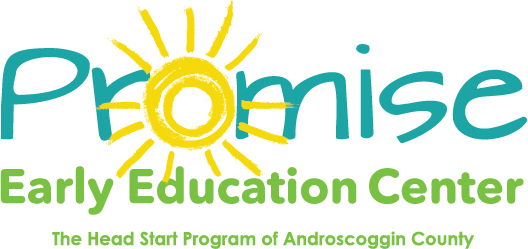 Our classrooms will be closed on July 5thIndependence DayThank you! 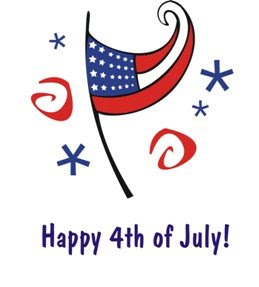 